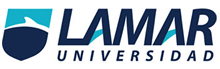 MEDICINA BASADA EN EVIDENCIASACTIVIDAD: 3ALUMNO: Samara Betsabe Pimentel GutierrezMATRICULA: LME 4770Hospital Maternidad Esperanza Lopez MateosACTIVIDAD 3Instrucciones analizar el artículo de cohorte y realizar un análisis en base a las preguntas que se encuentran en los anexos y al mismo tiempo desarrollar las siguientes formulas calcular las incidencias de cada grupo,el riesgo relativo,el riesgo atribuible y el % del riesgo atribuible.Incidencia de la fibrilacion auricular en los pacientes en hemodiálisis Incidencia 20 pacientes desarrollaron FA (3,1/100 pacientes –año)Riesgo relativo RR= a/(a+b) /c/(c+d)RR= 26(26+20)/20(20+124)RR=0.56/0.13RR=4.30Riego atribuible R.A%= Ie-IneLe= 46/26= 1.26Lne= 164/20=8.2RA= 0.21Porcentaje de riesgo atribuible RA%= (RA/Ia)x100RA% (0.21/1.76)RA%= 0.11x100RA%=11.93Expuestos Enfermos (a)26Verdadero positivoSanos ( b) 20 Falso positivoNo expuestos ( c )20 falso negativo( d) 124Verdadero negativoTotalA+ C= 46B+ D = 144